ВОДОРОДНАЯ ВОДА: МИФ ИЛИ РЕАЛЬНОСТЬ?Козлов Р.В.Научный руководитель: Кондратюк Л.Г.МАОУ СШ №1 им. В.И.Сурикова,г. Красноярск                                                              Перед человеком к разуму три пути:Путь размышления – это самый благородный;Путь подражания - это самый лёгкий;Путь личного опыта - это самый тяжёлый.Конфуций( древнекитайский мыслитель 5в до н.э)Еще на первых уроках химии я узнал, что в истории химии был алхимический период, когда алхимики пытались с помощью химических реакций получить филосовский камень, который позволил бы им:- превратить все металлы в золото,- получить универсальный растворитель,- обеспечил бы им вечную молодость и здоровье.Ни одно из этих желаний реализовано не было. И вот реклама, которая обещает панацею от всех болезней, долголетие и активность на многие годы.Панацея - средство, которое может помочь во всех случаях жизни (первоначально алхимики так называли лекарство, которое могло бы излечить от всех болезней).Реклама заинтересовала меня, и я решил, используя знания по химии, физике, биологии, свой жизненный опыт, разобраться в этом вопросе.Цель исследования: Используя приобретенные на уроках химии знания, выяснить, являются ли описанные в рекламе свойства водородной воды реальностью или мифом; закрепить умения использовать полученные знания для решения возникших проблем.Задачи исследования:1. Используя научную литературу по химии, биологии, физике, выяснить свойства водородной воды.2. Используя полученные на уроках знания, осмыслить полученную информацию.”Зная общее, не запутаешься вчастностях” В.И Ленин.3. С помощью доступного эксперимента проверить опытным путём полученную информацию и обсудить проблему.История открытия водородной воды, изобретение: До начала XX века влияние молекулярного водорода на организм человека не исследовалось, т.к в мире господствует концепция о биологической инертности его в живом организме. В 2007 году появились сообщения о том, что благодаря исследованиям японских ученых данная концепция пересмотрена и доказано, что Н2 избирательно реагирует с цитотоксичными оксидантами, такими как гидроксильный радикал (·ОН) и пероксинитрит (ОNОО­). Внутри клеток именно эти очень реакционные формы кислорода вызывают быстрое старение организма, продуцируют патологические изменения в организме, вызывая серьёзные заболевания. Японские учёные якобы подтвердили, что молекулярный водород обладает антиоксидантной активностью в отношении наиболее опасных для организма свободных радикалов и оказывает положительные эффекты: противовоспалительный, противоаллергический, а так же стимулирует энергетический метаболизм без существенных побочных эффектов.Характеристика свойств водородной воды (из рекламы):Для характеристики используют три показателя:- pH раствора. Если такая вода получена путём прямого пропускания водорода, полученного электролизом подходящего раствора через питьевую воду, то pH(характеризует концентрацию ионов водорода Н+ в растворе) соответствует pH исходной питьевой воды(pH=7);- восстановительный потенциал (ОВП отрицательный);- концентрация водорода в воде. Молекулярный водород обладает низкой растворимостью в воде: при н.у в 100 мл Н2О растворяется 1,8 мл Н2.Механизм воздействия водородной воды на организм человека (из рекламы):- водородная вода способна селективно подавлять наиболее токсичные свободные радикалы (гидроксильный радикал и пероксинитрит), которые губительны для клеток и тканей организма;- гидроксильный радикал(·ОН) является коротко живущим(время жизни 10 с) и очень реакционным;- пероксинитрит (ОNOO-) - сильный окислитель, окисляющий белки и инактивирующий антиоксидантные ферменты;- после приема водородной воды Н2 быстро распространяется по организму и взаимодействует с высокоактивными формами кислорода по радикальному типу:Н : Н+ 2·OH	2H2O,т.е происходит восстановление токсичных свободных радикалов и прерывается цепная реакция оксидантного разрушения органов и тканей, клеточных мембран;- Н2 нейтрализует свободные радикалы, превращает их в воду; - Н2 действует селективно, затрагивая только активные радикалы; - Н2 активизирует антиоксидантные механизмы организма.Заинтересовавшись этой информацией, я решил убедиться в достоверности этих свойств водородной воды.Анализ информации полученной из рекламы:1). В научной литературе нет ни одного сообщения о чудодейственных свойствах водородной воды. 2). Водород, необходимый для получения водородной воды , получают электролизом подходящих растворов и растворяют в питьевой воде:	К-	Н2О	А+2 H2O+ 2 е	Н2        +  2 ОН	2Н2О-4е	О2    + 4H2H2O         2H2 + O2В  молекуле  водорода ковалентная неполярная связь.H   +  H          H  H ( cимметричное распределение электронной плотности)Н  -  НМолекула неполярна.3.В молекуле воды ковалентная полярная связь.Н  +  О  +  Н 	Н    О   Н      (несимметричное распределение электронной плотности)Анализ информации, полученной из интернет-источников:                                         O	                                H             H   Молекула Н2О полярна - это диполь. Ещё алхимики знали эмпирическое правило: подобный растворяется в подобном! ( полярное - в полярном, неполярное – в неполярном); неполярные соединения в Н2О практически не растворяются.Таким образом, из вышесказанного следует, что растворимость водорода в воде ничтожно мала: при t=0°С и p=760 мм рт. ст. растворимость Н2=1,92·10мг/ 100 мл воды, то есть менее двух тысячных долей мг в 100 мл воды.4). Из курса физики знаем, что за счёт диффузии (процесс самопроизвольного выравнивания концентраций в системе) самый лёгкий газ Н2 будет непрерывно удаляться из воды, уменьшая и так очень маленькую концентрацию его в воде.Реклама убеждает, что Н2 , как восстановитель, способен уничтожить в воде и организме вредные свободные радикалы (·ОН) и окислители (ОNOO-). Радикалы - частицы с неспаренным электроном. Они очень реакционно способны, время их жизни 10-4-10-13 с, для радикала ·ОН время жизни 10-7 с. Из рекламы следует, что водород избирательно реагирует с высокотоксичными оксидантами - такими, как гидроксильный радикал ·ОН и окислителями- такими, как пероксинитрит ОNОО-.Однако мы знаем, что в молекуле Н2 нет свободных неспаренных электронов, поэтому его восстановительные (антиоксидантные свойства) при комнатной температуре малы.Например, известно, что смесь водорода и кислорода при обычных условиях на 30% прореагирует лишь за 54 млрд. лет.Чтобы активизировать водород, смесь нужно нагреть или пропустить электрический ток.В этом случае мгновенно произойдёт взрыв, так как из молекулы водорода образуется атом водорода с неспаренным электрономH     H           2H·         Q 434кДж/моль,то есть антиоксидантные свойства Н2 по отношению к свободным радикалам слабы.Рассмотрим механизм воздействия активных частиц на организм человека (эти частицы вызывают старение и патологические изменения в организме).В рекламе утверждают, что этого можно избежать, употребляя водородную воду, за счёт связывания радикалов по схеме:   Н        H  +2 ·OH         2H2O Но где взять атомарный водород?Чтобы доказать разную восстановительную способность атомарного и молекулярного водорода, я провёл серию экспериментов в кабинете химии.Для опыта, по совету учителя, взял окрашенные растворы разных веществ и пропустил через них атомарный и молекулярный водород.Реактивы: CrCl3, КMnO4, FeCl3, метиловый оранжевый в кислой среде. Молекулярный водород получал в аппарате для получения газов, взаимодействием Zn c соляной кислотойZn+2HCl	ZnCl2+H2и пропускал его через окрашенные растворы (рисунок 1).	CrCl3+ H2                   HCl	Zn                                                  Рис. 1. Схема экспериментальной установкиВ результате эксперимента атомарный водород получаем при взаимодействии Zn с соляной кислотой в момент его образования. Он живёт 0,1 с, затем превращается в молекулярный Н2 и теряет свою высокую восстановительную способность.Далее, в результате эксперимента имеем:CrCl3                   затвор  для  доступа              Zn + 2HCl       ZnCl2 + H2                        воздуха                                 (H· )   HCl            Zn	CrCl3+ H  	CrCl2+ HClа)	зелёный	голубойб)       FeCl3+ Н·      	FeCl2+HCL	=3-4бурый	зеленоватый	темно синийFeCl3+H2	FeCl2 + K3   Fe(CN)6    2KCl + KFe  Fe(CN)6Выводы из проведённого исследования:1. В научной литературе нет ни одного сообщения о чудесных свойствах водородной воды.2. Нельзя слепо верить рекламе, следует анализировать её информацию.Не сотвори себе кумира!3. Даже минимальные знания, полученные при изучении химии, физики, биологии, помогут разобраться в проблеме.“Ум заключается не только в знании, но и в умении прилагать знания на деле”Аристотель4. Химия – наука, помогающая решить не только глобальные, региональные, но и жизненные проблемы, касающиеся одного конкретного человека.	“Зная общее, не запутаешься в частностях” В.И. Ленин5. Наше здоровье - это правильное питание и здоровый образ жизни, экология души (доброта, отзывчивость, терпимость, милосердие, умение сохранять душевное равновесие, оптимизм) - всё это поможет сохранить молодость, здоровье, долголетие в течение всей жизни. Для сохранения гомеостаза нужно пить не менее 2-х литров чистой воды в сутки.6. Научившись проводить анализ любого явления, я приобретаю инструмент для самообразования.Заключение: В ходе своей исследовательской работы я научился:- работать с научной литературой, информацией из сети Интернет;- анализировать информацию;- обобщать теоретический материал;- применять полученные на уроках химии, физики, биологии знания в разных ситуациях для решения проблем.Скажи мне - и я забуду,Покажи мне - и я запомню,			Вовлеки меня в процесс - и я пойму,Отойди - и я буду действовать.КонфуцийБиблиографические источники1.Сведения, полученные из сетей массовой информации (реклама, антиреклама)2.Химическая энциклопедия / Ред. Зефиров Н.С. и др..—М.: Большая Российская энциклопедия, 1998.— Т.5 (Три-Ятр).— 783 с.3.Ахметов Н.С. Общая и неорганическая химия: учебник для вузов.- М.: Высшая школа, 1981.- 679 с.4.Бердоносова В.П. Водородная вода // Химия и жизнь -№ 1 – 2019 г.5.http://h2magic.ru/tag/stati-o-vodorodnoj-vode/6.http://medisetter.com/blog/en/hydrogen-inhalation-therapy-shows-promise-in-hospitals-across-japan/РадикалыR· время жизни 10-7 с·ОНЭтот радикал:- окисляет·молекулы белков и жиров;- способствует разрыву связей в молекуле ДНК- изменяет свойства клеточных мембран                 -повреждает молекулы ДНК- необратимо повреждает генетический аппаратОкислители( O-O-N=0)- угнетает активность ферментов, липидов в мембранах;- повреждает молекулы ДНК.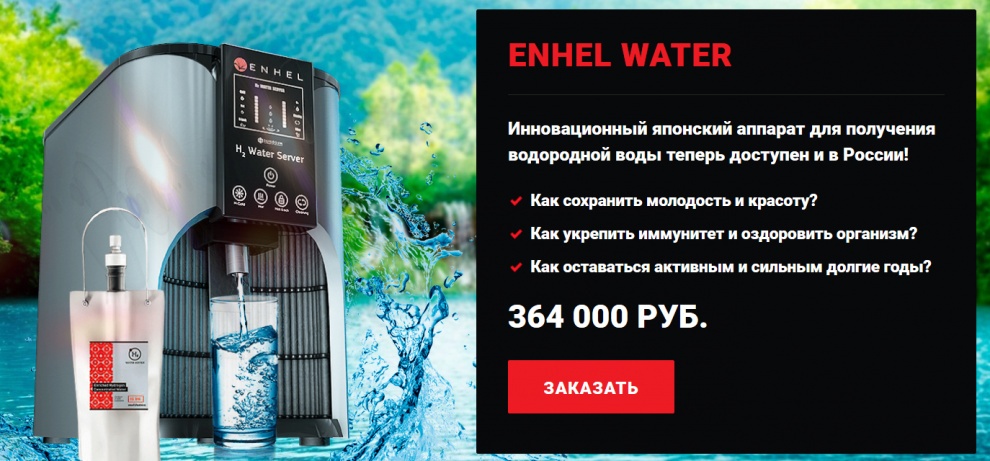 Рис.2. Рекламный лист Из рекламы видно (рисунок 2), что приборы для получения такой воды импортные, продаются в хорошей упаковке и стоят дорого. Реклама этой бесполезной воды сейчас проводится очень агрессивно, многие поддаются на неё и покупают эти аппараты. Хорошо, что побочных эффектов от неё не выявлено, хотя она изрядно опустошает кошельки людей, поэтому много обращений в службу защиты прав потребителей.